ASOCIACION GANADERA LOCAL DE TECOLOTLAN JALISCO.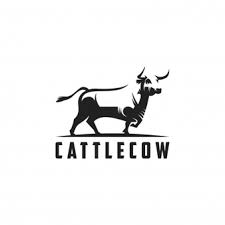 Josefa Ortiz de Domínguez #7Teléfono: (01  349) 77 606 00Correo electrónico: asocganaderatecolotlan@hotmail.comRFC: AGL-590126-QN5ASUNTO: Contestación a transparenciaL.C.P. NOHEMA RAMOS TRUJILLOENCARGADA DE HACIENDA MUNICIPALP R E S E N T E.Por este medio reciba usted un afectuoso y cordial saludo y a su vez aprovecho para enviar evidencias de los gastos del recurso público que se nos otorga a esta Asociación Ganadera Local  De Tecolotlan Jalisco, le  adjunto hoja de lo solicitado, así como para poder cumplir con lo que se me solicito en su oficio.Sin más por el momento me despido quedando a sus órdenes parta cualquier aclaración y deseándole éxito en sus labores.Tecolotlan, Jalisco a 11 dias de ENERO del 2021ATENTAMENTE____________________________________C. ANTONIO RUBIO FLORES Presidente De La Asociación Ganadera Local De Tecolotlan.TABLA DE JUSTIFICACION DE INVERSION DE APOYO DEL AYUNTAMIENTO DE TECOLOTLAN DEL MES DE DICIEMBRE DEL 2020._____________________________C. ANTONIO RUBIO FLORESPRECIDENTE AGL TECOLOTLANMESGASTOTOTALDICIEMBREPAGO SUELDO EXPEDITORA$4,000